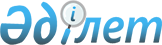 О признании утратившими силу пункта 1 постановления Правительства Республики Казахстан от 5 апреля 2002 года № 407 "О мерах по реализации Закона Республики Казахстан "Об охранной деятельности" и постановления Правительства Республики Казахстан от 17 июня 2015 года № 454 "О внесении изменений в постановление Правительства Республики Казахстан от 5 апреля 2002 года № 407 "О мерах по реализации Закона Республики Казахстан "Об охранной деятельности"Постановление Правительства Республики Казахстан от 2 марта 2022 года № 101.
      Правительство Республики Казахстан ПОСТАНОВЛЯЕТ:
      1. Признать утратившими силу:
      1) пункт 1 постановления Правительства Республики Казахстан от 5 апреля 2002 года № 407 "О мерах по реализации Закона Республики Казахстан "Об охранной деятельности";
      2) постановление Правительства Республики Казахстан от 17 июня 2015 года № 454 "О внесении изменений в постановление Правительства Республики Казахстан от 5 апреля 2002 года № 407 "О мерах по реализации Закона Республики Казахстан "Об охранной деятельности".
      2. Настоящее постановление вводится в действие со дня его подписания и подлежит официальному опубликованию.
					© 2012. РГП на ПХВ «Институт законодательства и правовой информации Республики Казахстан» Министерства юстиции Республики Казахстан
				
      Премьер-МинистрРеспублики Казахстан 

А. Смаилов
